КОГДА: Подать проект на второй конкурс 2020 года можно с 26 февраля по 31 марта 2020 года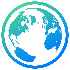 Российская ФедерацияНА ЧТО ДАЮТ:На конкурс могут быть представлены проекты некоммерческих неправительственных организаций, предусматривающие осуществление деятельности по следующим направлениям:- социальное обслуживание, социальная поддержка и защита граждан;- охрана здоровья граждан, пропаганда здорового образа жизни;- поддержка семьи, материнства, отцовства и детства;- поддержка молодёжных проектов, реализация которых охватывает виды деятельности, предусмотренные статьёй 31.1 Федерального закона от 12 января 1996 года №7-ФЗ «О некоммерческих организациях»;- поддержка проектов в области науки, образования, просвещения;- поддержка проектов в области культуры и искусства;- сохранение исторической памяти;- защита прав и свобод человека и гражданина, в том числе защита прав, заключённых;- охрана окружающей среды и защита животных;- укрепление межнационального и межрелигиозного согласия;- развитие общественной дипломатии и поддержка соотечественников;- развитие институтов гражданского общества.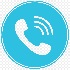 Контакты:+7 (495)150-42-22office@pgrants.ruНА ЧТО ДАЮТ:На конкурс могут быть представлены проекты некоммерческих неправительственных организаций, предусматривающие осуществление деятельности по следующим направлениям:- социальное обслуживание, социальная поддержка и защита граждан;- охрана здоровья граждан, пропаганда здорового образа жизни;- поддержка семьи, материнства, отцовства и детства;- поддержка молодёжных проектов, реализация которых охватывает виды деятельности, предусмотренные статьёй 31.1 Федерального закона от 12 января 1996 года №7-ФЗ «О некоммерческих организациях»;- поддержка проектов в области науки, образования, просвещения;- поддержка проектов в области культуры и искусства;- сохранение исторической памяти;- защита прав и свобод человека и гражданина, в том числе защита прав, заключённых;- охрана окружающей среды и защита животных;- укрепление межнационального и межрелигиозного согласия;- развитие общественной дипломатии и поддержка соотечественников;- развитие институтов гражданского общества.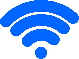 Читать подробнее:https://xn--80afcdbalict6afooklqi5o.xn--p1ai/public/contest/indexНА ЧТО ДАЮТ:На конкурс могут быть представлены проекты некоммерческих неправительственных организаций, предусматривающие осуществление деятельности по следующим направлениям:- социальное обслуживание, социальная поддержка и защита граждан;- охрана здоровья граждан, пропаганда здорового образа жизни;- поддержка семьи, материнства, отцовства и детства;- поддержка молодёжных проектов, реализация которых охватывает виды деятельности, предусмотренные статьёй 31.1 Федерального закона от 12 января 1996 года №7-ФЗ «О некоммерческих организациях»;- поддержка проектов в области науки, образования, просвещения;- поддержка проектов в области культуры и искусства;- сохранение исторической памяти;- защита прав и свобод человека и гражданина, в том числе защита прав, заключённых;- охрана окружающей среды и защита животных;- укрепление межнационального и межрелигиозного согласия;- развитие общественной дипломатии и поддержка соотечественников;- развитие институтов гражданского общества.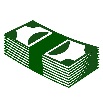 Уже победили:https://xn--80afcdbalict6afooklqi5o.xn--p1ai/public/home/documents*ГЕОГРАФИЯ:Российская ФедерацияКОГДА: с 10 февраля по 13 апреля 2020 года.Материалы, поступившие в Минкультуры России после 13 апреля 2020 г., а также переданные по факсу или электронной почте, не рассматриваются.Минкультуры России не несет ответственности за задержку доставки документов и материалов почтовыми и курьерскими службами.Российская ФедерацияНА ЧТО ДАЮТ:Перечень разделов конкурса:- музейное дело;- библиотечное дело;- художественные промыслы и ремесла, народное творчество;- изобразительное искусство, дизайн и архитектура;- музыкальное искусство;- хореографическое искусство;- театральное искусство;- цирковое искусство;- кинематография.Основные приоритеты:- общенациональное значение в области культуры и искусства;- содействие формированию единого культурного пространства;- сохранение культурного наследия России;- распространение лучших достижений в сфере культуры и искусства Российской Федерации;- духовно-нравственное и патриотическое воспитание граждан Российской Федерации.Цели конкурса на соискание грантов Президента Российской Федерации – содействие сохранению и распространению достижений отечественной культуры, приобщение к культурным ценностям различных слоев населения, поддержка традиций многонациональной культуры народов Российской Федерации.Приоритетные критерии, которыми руководствуются эксперты при рассмотрении проектов:- актуальность и общенациональная значимость проекта;- инновационный характер проекта;- перспектива и результаты реализации проекта.Не допускаются к конкурсу заявки, направленные на:- проведение конкурсов и фестивалей;- проведение юбилейных торжеств;- строительство зданий;- плановые работы организаций;- издание художественной литературы, периодики, учебников и учебных пособий;- реализацию завершенных и коммерческих проектов.Заявки, оформленные с нарушением условий данного конкурса, 
не рассматриваются.Финансовая поддержка проектов осуществляется на конкурсной основе. Соискателями могут выступать граждане Российской Федерации, ведущие активную деятельность в сфере культуры, искусства, образования как индивидуально, так и в организациях культуры и искусства, в научных и образовательных учреждениях независимо от их организационно-правовой формы. Число участников творческого и научного коллектива, выступающего соискателем гранта, не ограничивается.Каждый соискатель гранта индивидуально или в составе творческого коллектива может подать только одну заявку.Соискатели грантов подают заявки на участие в конкурсе строго в установленной форме.Присланные на конкурс материалы не возвращаются, рецензии не выдаются. Члены Совета по грантам, эксперты не предоставляют информацию о ходе экспертизы заявок соискателям.Запрашиваемый объем финансирования проекта – 1 млн. рублей.Условия реализации поддержанных проектовЗапрашиваемый объем финансирования проекта – 1 000 000 рублей.Объем средств, расходуемых на материальную поддержку получателя гранта и участников проекта, не может превышать 50% от запрашиваемой суммы, включая налоговые выплаты.Об изменении условий выполнения заявленного проекта или изменении каких-либо данных (фамилии, должности и т.д.) руководитель проекта обязан незамедлительно информировать Минкультуры России.Срок осуществления работ по проекту: с марта 2021 г. (после выхода распоряжения о присуждении грантов) до декабря 2021 года.После завершения программы работ по проекту руководитель проекта, получившего грант, должен представить в Министерство культуры Российской Федерации творческий отчет о реализации проекта в соответствии с договором.Заявки следует направлять по адресу:Министерство культуры Российской Федерации,М. Гнездниковский пер., дом 7/6, стр. 1,2, Москва, Россия, 125993.Обязательная пометка на конверте: «Заявка в Совет по грантам Президента Российской Федерации для поддержки творческих проектов в области культуры и искусства».Контакты:8/495/629-10-10 (доб.1516)НА ЧТО ДАЮТ:Перечень разделов конкурса:- музейное дело;- библиотечное дело;- художественные промыслы и ремесла, народное творчество;- изобразительное искусство, дизайн и архитектура;- музыкальное искусство;- хореографическое искусство;- театральное искусство;- цирковое искусство;- кинематография.Основные приоритеты:- общенациональное значение в области культуры и искусства;- содействие формированию единого культурного пространства;- сохранение культурного наследия России;- распространение лучших достижений в сфере культуры и искусства Российской Федерации;- духовно-нравственное и патриотическое воспитание граждан Российской Федерации.Цели конкурса на соискание грантов Президента Российской Федерации – содействие сохранению и распространению достижений отечественной культуры, приобщение к культурным ценностям различных слоев населения, поддержка традиций многонациональной культуры народов Российской Федерации.Приоритетные критерии, которыми руководствуются эксперты при рассмотрении проектов:- актуальность и общенациональная значимость проекта;- инновационный характер проекта;- перспектива и результаты реализации проекта.Не допускаются к конкурсу заявки, направленные на:- проведение конкурсов и фестивалей;- проведение юбилейных торжеств;- строительство зданий;- плановые работы организаций;- издание художественной литературы, периодики, учебников и учебных пособий;- реализацию завершенных и коммерческих проектов.Заявки, оформленные с нарушением условий данного конкурса, 
не рассматриваются.Финансовая поддержка проектов осуществляется на конкурсной основе. Соискателями могут выступать граждане Российской Федерации, ведущие активную деятельность в сфере культуры, искусства, образования как индивидуально, так и в организациях культуры и искусства, в научных и образовательных учреждениях независимо от их организационно-правовой формы. Число участников творческого и научного коллектива, выступающего соискателем гранта, не ограничивается.Каждый соискатель гранта индивидуально или в составе творческого коллектива может подать только одну заявку.Соискатели грантов подают заявки на участие в конкурсе строго в установленной форме.Присланные на конкурс материалы не возвращаются, рецензии не выдаются. Члены Совета по грантам, эксперты не предоставляют информацию о ходе экспертизы заявок соискателям.Запрашиваемый объем финансирования проекта – 1 млн. рублей.Условия реализации поддержанных проектовЗапрашиваемый объем финансирования проекта – 1 000 000 рублей.Объем средств, расходуемых на материальную поддержку получателя гранта и участников проекта, не может превышать 50% от запрашиваемой суммы, включая налоговые выплаты.Об изменении условий выполнения заявленного проекта или изменении каких-либо данных (фамилии, должности и т.д.) руководитель проекта обязан незамедлительно информировать Минкультуры России.Срок осуществления работ по проекту: с марта 2021 г. (после выхода распоряжения о присуждении грантов) до декабря 2021 года.После завершения программы работ по проекту руководитель проекта, получившего грант, должен представить в Министерство культуры Российской Федерации творческий отчет о реализации проекта в соответствии с договором.Заявки следует направлять по адресу:Министерство культуры Российской Федерации,М. Гнездниковский пер., дом 7/6, стр. 1,2, Москва, Россия, 125993.Обязательная пометка на конверте: «Заявка в Совет по грантам Президента Российской Федерации для поддержки творческих проектов в области культуры и искусства».Читать подробнее:https://www.mkrf.ru/documents/pravila-podachi-na-konkurs-2020-g/НА ЧТО ДАЮТ:Перечень разделов конкурса:- музейное дело;- библиотечное дело;- художественные промыслы и ремесла, народное творчество;- изобразительное искусство, дизайн и архитектура;- музыкальное искусство;- хореографическое искусство;- театральное искусство;- цирковое искусство;- кинематография.Основные приоритеты:- общенациональное значение в области культуры и искусства;- содействие формированию единого культурного пространства;- сохранение культурного наследия России;- распространение лучших достижений в сфере культуры и искусства Российской Федерации;- духовно-нравственное и патриотическое воспитание граждан Российской Федерации.Цели конкурса на соискание грантов Президента Российской Федерации – содействие сохранению и распространению достижений отечественной культуры, приобщение к культурным ценностям различных слоев населения, поддержка традиций многонациональной культуры народов Российской Федерации.Приоритетные критерии, которыми руководствуются эксперты при рассмотрении проектов:- актуальность и общенациональная значимость проекта;- инновационный характер проекта;- перспектива и результаты реализации проекта.Не допускаются к конкурсу заявки, направленные на:- проведение конкурсов и фестивалей;- проведение юбилейных торжеств;- строительство зданий;- плановые работы организаций;- издание художественной литературы, периодики, учебников и учебных пособий;- реализацию завершенных и коммерческих проектов.Заявки, оформленные с нарушением условий данного конкурса, 
не рассматриваются.Финансовая поддержка проектов осуществляется на конкурсной основе. Соискателями могут выступать граждане Российской Федерации, ведущие активную деятельность в сфере культуры, искусства, образования как индивидуально, так и в организациях культуры и искусства, в научных и образовательных учреждениях независимо от их организационно-правовой формы. Число участников творческого и научного коллектива, выступающего соискателем гранта, не ограничивается.Каждый соискатель гранта индивидуально или в составе творческого коллектива может подать только одну заявку.Соискатели грантов подают заявки на участие в конкурсе строго в установленной форме.Присланные на конкурс материалы не возвращаются, рецензии не выдаются. Члены Совета по грантам, эксперты не предоставляют информацию о ходе экспертизы заявок соискателям.Запрашиваемый объем финансирования проекта – 1 млн. рублей.Условия реализации поддержанных проектовЗапрашиваемый объем финансирования проекта – 1 000 000 рублей.Объем средств, расходуемых на материальную поддержку получателя гранта и участников проекта, не может превышать 50% от запрашиваемой суммы, включая налоговые выплаты.Об изменении условий выполнения заявленного проекта или изменении каких-либо данных (фамилии, должности и т.д.) руководитель проекта обязан незамедлительно информировать Минкультуры России.Срок осуществления работ по проекту: с марта 2021 г. (после выхода распоряжения о присуждении грантов) до декабря 2021 года.После завершения программы работ по проекту руководитель проекта, получившего грант, должен представить в Министерство культуры Российской Федерации творческий отчет о реализации проекта в соответствии с договором.Заявки следует направлять по адресу:Министерство культуры Российской Федерации,М. Гнездниковский пер., дом 7/6, стр. 1,2, Москва, Россия, 125993.Обязательная пометка на конверте: «Заявка в Совет по грантам Президента Российской Федерации для поддержки творческих проектов в области культуры и искусства».*ГЕОГРАФИЯ:Российская ФедерацияКОГДА: СРОКИ ПРИЕМА ЗАЯВОК: 2 марта- 1 апреля 2020 г.  
Рекомендуемый срок реализации проекта: май 2020 г. - апрель 2021 г.Российская ФедерацияНА ЧТО ДАЮТ:В конкурсе могут принимать участие граждане Российской Федерации от 14 до 30 лет (включительно).Конкурс направлен на поддержку социально-значимых молодежных инициатив по следующим номинациям:* Добровольчество * Инициативы творческой молодежи* Молодежные медиа* Патриотическое воспитание* Профилактика негативных проявлений в молодежной среде и межнациональное взаимодействие* Развитие социальных лифтов* Спорт, ЗОЖ, туризм * Студенческие инициативы * Укрепление семейных ценностейРазмер гранта физическим лицам не может превышать 2 500 000 руб. Направления:-Социализация молодёжи, нуждающейся в особой заботе государства-Вовлечение молодежи в работу средств массовой информации-Поддержка и взаимодействие с общественными организациями и движениями-Развитие молодежного самоуправления-Вовлечение молодежи в здоровый образ жизни и занятия спортом, популяризация культуры безопасности в молодежной среде-Патриотическое воспитание молодежи-Вовлечение молодежи в занятие творческой деятельностью-Вовлечение молодежи в волонтерскую деятельность-Содействие профориентации и карьерным устремлениям молодежи-Инновации и стартапы-Содействие в подготовке и переподготовке специалистов в сфере государственной молодежной политики-Развитие международного и межрегионального сотрудничества-Работа с молодежью, находящейся в социально-опасном положении-Формирование у молодежи традиционных семейных ценностей-Формирование российской идентичности, единства российской нации, содействие межкультурному и межконфессиональному диалогу.С методическими рекомендациями о написании проекта можно знакомиться на сайте АИС «Молодежь России» в разделе ГРАНТЫ (https://myrosmol.ru).Контакты:+7 495 668-80-08 (доб. 2701, 2702, 2703, 2704, 2705, 2706, 1707) op@fadm.gov.ruНА ЧТО ДАЮТ:В конкурсе могут принимать участие граждане Российской Федерации от 14 до 30 лет (включительно).Конкурс направлен на поддержку социально-значимых молодежных инициатив по следующим номинациям:* Добровольчество * Инициативы творческой молодежи* Молодежные медиа* Патриотическое воспитание* Профилактика негативных проявлений в молодежной среде и межнациональное взаимодействие* Развитие социальных лифтов* Спорт, ЗОЖ, туризм * Студенческие инициативы * Укрепление семейных ценностейРазмер гранта физическим лицам не может превышать 2 500 000 руб. Направления:-Социализация молодёжи, нуждающейся в особой заботе государства-Вовлечение молодежи в работу средств массовой информации-Поддержка и взаимодействие с общественными организациями и движениями-Развитие молодежного самоуправления-Вовлечение молодежи в здоровый образ жизни и занятия спортом, популяризация культуры безопасности в молодежной среде-Патриотическое воспитание молодежи-Вовлечение молодежи в занятие творческой деятельностью-Вовлечение молодежи в волонтерскую деятельность-Содействие профориентации и карьерным устремлениям молодежи-Инновации и стартапы-Содействие в подготовке и переподготовке специалистов в сфере государственной молодежной политики-Развитие международного и межрегионального сотрудничества-Работа с молодежью, находящейся в социально-опасном положении-Формирование у молодежи традиционных семейных ценностей-Формирование российской идентичности, единства российской нации, содействие межкультурному и межконфессиональному диалогу.С методическими рекомендациями о написании проекта можно знакомиться на сайте АИС «Молодежь России» в разделе ГРАНТЫ (https://myrosmol.ru).Читать подробнее:https://myrosmol.ru/measures/view/42799НА ЧТО ДАЮТ:В конкурсе могут принимать участие граждане Российской Федерации от 14 до 30 лет (включительно).Конкурс направлен на поддержку социально-значимых молодежных инициатив по следующим номинациям:* Добровольчество * Инициативы творческой молодежи* Молодежные медиа* Патриотическое воспитание* Профилактика негативных проявлений в молодежной среде и межнациональное взаимодействие* Развитие социальных лифтов* Спорт, ЗОЖ, туризм * Студенческие инициативы * Укрепление семейных ценностейРазмер гранта физическим лицам не может превышать 2 500 000 руб. Направления:-Социализация молодёжи, нуждающейся в особой заботе государства-Вовлечение молодежи в работу средств массовой информации-Поддержка и взаимодействие с общественными организациями и движениями-Развитие молодежного самоуправления-Вовлечение молодежи в здоровый образ жизни и занятия спортом, популяризация культуры безопасности в молодежной среде-Патриотическое воспитание молодежи-Вовлечение молодежи в занятие творческой деятельностью-Вовлечение молодежи в волонтерскую деятельность-Содействие профориентации и карьерным устремлениям молодежи-Инновации и стартапы-Содействие в подготовке и переподготовке специалистов в сфере государственной молодежной политики-Развитие международного и межрегионального сотрудничества-Работа с молодежью, находящейся в социально-опасном положении-Формирование у молодежи традиционных семейных ценностей-Формирование российской идентичности, единства российской нации, содействие межкультурному и межконфессиональному диалогу.С методическими рекомендациями о написании проекта можно знакомиться на сайте АИС «Молодежь России» в разделе ГРАНТЫ (https://myrosmol.ru).*ГЕОГРАФИЯ:Российская ФедерацияКОГДА: Конкурс проводится однократно в течение семи месяцев с марта по сентябрь 2020 года включительно с приемом и рассмотрением заявок ежемесячно.Прием заявок на конкурсдо 20 числа каждого месяца (21-го начинается прием заявок на следующий конкурсный цикл)Экспертиза заявокдо 30 числа каждого месяцаОбъявление победителей конкурсане позднее 1 числа месяца, следующего за месяцем приема заявокРоссийская ФедерацияНА ЧТО ДАЮТ:В условиях неопределенности, вызванной эпидемией, мы объявляем о старте конкурса по поддержке устойчивой деятельности организаций культурной сферы и негосударственных НКО, которые работают в период эпидемиологического кризиса в областях наибольшего риска и с наиболее уязвимыми группами. «Общее дело» – жест нашей солидарности с НКО, оказавшимися под ударом последствий коронавируса. Конкурс нацелен на создание условий для быстрой и качественной адаптации некоммерческих организаций и культурных институций к новым требованиям времени, а также на сохранение и укрепление организационного потенциала НКО в период неопределенности.ВозможностиПобедители конкурса смогут получить поддержку, которая поможет организациям преодолеть этап нестабильности, избежать сокращения или прекращения деятельности, а также позволит сформировать у сотрудников навыки, необходимые для дальнейшего развития учреждения.Музеям и организациям сферы культуры конкурс поможет перевести общение с посетителями в дистанционные форматы и сохранить таким образом свои аудитории.Сумма гранта – до 1 миллиона рублей на период не более 12 месяцев.Кто может участвоватьВ конкурсе могут принимать участие российские организации сферы культуры, включая государственные и муниципальные учреждения, а также негосударственные некоммерческие организации, если:организация осуществляет в соответствии с уставом деятельность в сфере культуры, включая музейную деятельность: государственные и муниципальные учреждения и частные учреждения;или организация является профессиональным объединением или ассоциацией в сфере культуры, в том числе музейной;или организация работает с одной или несколькими наиболее уязвимыми в период пандемии целевыми группами: пожилые, пациенты ПНИ и домов престарелых, лица без определенного места жительства, малоимущие граждане, лица с ограниченными возможностями здоровья, граждане в трудной жизненной ситуации, дети, оставшиеся без попечения родителей, многодетные семьи, жители удаленных и труднодоступных населенных пунктов.С подробными требованиями к заявителю можно ознакомиться в принципах и правилах конкурса.Кто не может участвовать в конкуреорганизации – действующие грантополучатели Фонда;структурные подразделения некоммерческих юридических лиц;организации культуры федерального подчинения, в том числе федеральные музеи;индивидуальные предприниматели и коммерческие организации;потребительские кооперативы и товарищества собственников;общины коренных малочисленных народов и казачьи общества;государственные корпорации и публично-правовые компании;адвокатские палаты и нотариальные палаты;политические партии и религиозные организации;саморегулируемые организации.Критерии отбораЗаявителя – руководителя организации:личная компетентность и профессиональные достижениялидерские качества и опыт управления организацией.Проекта организационного развития:соответствие целям конкурса и приоритетам выбранной номинацииактуальность преобразований для самой организации и ее целевой аудиториикомплексность используемых решений, технологий и методовтиражируемость – возможность применения предлагаемых инструментов другими организациямиреалистичность бюджета – бюджета – соответствие затрат заявленным целям и результатам.Как проводитсяКонкурсный отбор проходит ежемесячно в один этап.Все заявки, допущенные к участию в конкурсе по формальным критериям, заочно оценивают приглашенные Фондом эксперты. Каждую заявку оценивают не менее двух экспертов независимо друг от друга. По результатам заочной оценки автоматически формируется сводный рейтинг. Победители определяются на очном заседании экспертов – при условии непревышения общего грантового фонда конкурса.Грантовый фонд100 млн рублейНоминации конкурса:-Музей.Культура.Новая формаНоминация создана для учреждений сферы культуры. На участие в ней могут подаваться проекты, которые позволяют адаптировать деятельность культурных организаций к требованиям по ограничению доступа посетителей. Среди конкурных заявок могут быть инициативы по удаленному проведению просветительских мероприятий, формированию у команды навыков работы в дистанционных форматах, а также другие проекты по переносу деятельности музеев в онлайн.-НКО.Технологии эджайлНоминация создана для негосударственных организаций некоммерческого сектора. Их Проекты должны помогать организациям адаптировать деятельность к изменениям источников дохода, требованиям дистанционного режима и ограничениям доступа к целевым группам. Среди конкурсных заявок могут быть инициативы по полному или частичному переводу услуг НКО в удаленные форматы, формированию у команды навыков работы онлайн, организации фандрайзинга, работы дистанционных или волонтерских служб. В статьи расходов также возможно включение оплаты труда ключевых сотрудников НКО, аренда и обустройство помещений, приобретение дополнительного оборудования.Контакты:+7 (495) 241-25-91+7 (929) 508-60-94od@soc-invest.ruwecare@fondpotanin.ruНА ЧТО ДАЮТ:В условиях неопределенности, вызванной эпидемией, мы объявляем о старте конкурса по поддержке устойчивой деятельности организаций культурной сферы и негосударственных НКО, которые работают в период эпидемиологического кризиса в областях наибольшего риска и с наиболее уязвимыми группами. «Общее дело» – жест нашей солидарности с НКО, оказавшимися под ударом последствий коронавируса. Конкурс нацелен на создание условий для быстрой и качественной адаптации некоммерческих организаций и культурных институций к новым требованиям времени, а также на сохранение и укрепление организационного потенциала НКО в период неопределенности.ВозможностиПобедители конкурса смогут получить поддержку, которая поможет организациям преодолеть этап нестабильности, избежать сокращения или прекращения деятельности, а также позволит сформировать у сотрудников навыки, необходимые для дальнейшего развития учреждения.Музеям и организациям сферы культуры конкурс поможет перевести общение с посетителями в дистанционные форматы и сохранить таким образом свои аудитории.Сумма гранта – до 1 миллиона рублей на период не более 12 месяцев.Кто может участвоватьВ конкурсе могут принимать участие российские организации сферы культуры, включая государственные и муниципальные учреждения, а также негосударственные некоммерческие организации, если:организация осуществляет в соответствии с уставом деятельность в сфере культуры, включая музейную деятельность: государственные и муниципальные учреждения и частные учреждения;или организация является профессиональным объединением или ассоциацией в сфере культуры, в том числе музейной;или организация работает с одной или несколькими наиболее уязвимыми в период пандемии целевыми группами: пожилые, пациенты ПНИ и домов престарелых, лица без определенного места жительства, малоимущие граждане, лица с ограниченными возможностями здоровья, граждане в трудной жизненной ситуации, дети, оставшиеся без попечения родителей, многодетные семьи, жители удаленных и труднодоступных населенных пунктов.С подробными требованиями к заявителю можно ознакомиться в принципах и правилах конкурса.Кто не может участвовать в конкуреорганизации – действующие грантополучатели Фонда;структурные подразделения некоммерческих юридических лиц;организации культуры федерального подчинения, в том числе федеральные музеи;индивидуальные предприниматели и коммерческие организации;потребительские кооперативы и товарищества собственников;общины коренных малочисленных народов и казачьи общества;государственные корпорации и публично-правовые компании;адвокатские палаты и нотариальные палаты;политические партии и религиозные организации;саморегулируемые организации.Критерии отбораЗаявителя – руководителя организации:личная компетентность и профессиональные достижениялидерские качества и опыт управления организацией.Проекта организационного развития:соответствие целям конкурса и приоритетам выбранной номинацииактуальность преобразований для самой организации и ее целевой аудиториикомплексность используемых решений, технологий и методовтиражируемость – возможность применения предлагаемых инструментов другими организациямиреалистичность бюджета – бюджета – соответствие затрат заявленным целям и результатам.Как проводитсяКонкурсный отбор проходит ежемесячно в один этап.Все заявки, допущенные к участию в конкурсе по формальным критериям, заочно оценивают приглашенные Фондом эксперты. Каждую заявку оценивают не менее двух экспертов независимо друг от друга. По результатам заочной оценки автоматически формируется сводный рейтинг. Победители определяются на очном заседании экспертов – при условии непревышения общего грантового фонда конкурса.Грантовый фонд100 млн рублейНоминации конкурса:-Музей.Культура.Новая формаНоминация создана для учреждений сферы культуры. На участие в ней могут подаваться проекты, которые позволяют адаптировать деятельность культурных организаций к требованиям по ограничению доступа посетителей. Среди конкурных заявок могут быть инициативы по удаленному проведению просветительских мероприятий, формированию у команды навыков работы в дистанционных форматах, а также другие проекты по переносу деятельности музеев в онлайн.-НКО.Технологии эджайлНоминация создана для негосударственных организаций некоммерческого сектора. Их Проекты должны помогать организациям адаптировать деятельность к изменениям источников дохода, требованиям дистанционного режима и ограничениям доступа к целевым группам. Среди конкурсных заявок могут быть инициативы по полному или частичному переводу услуг НКО в удаленные форматы, формированию у команды навыков работы онлайн, организации фандрайзинга, работы дистанционных или волонтерских служб. В статьи расходов также возможно включение оплаты труда ключевых сотрудников НКО, аренда и обустройство помещений, приобретение дополнительного оборудования.Читать подробнее:https://www.fondpotanin.ru/competitions/common-cause/НА ЧТО ДАЮТ:В условиях неопределенности, вызванной эпидемией, мы объявляем о старте конкурса по поддержке устойчивой деятельности организаций культурной сферы и негосударственных НКО, которые работают в период эпидемиологического кризиса в областях наибольшего риска и с наиболее уязвимыми группами. «Общее дело» – жест нашей солидарности с НКО, оказавшимися под ударом последствий коронавируса. Конкурс нацелен на создание условий для быстрой и качественной адаптации некоммерческих организаций и культурных институций к новым требованиям времени, а также на сохранение и укрепление организационного потенциала НКО в период неопределенности.ВозможностиПобедители конкурса смогут получить поддержку, которая поможет организациям преодолеть этап нестабильности, избежать сокращения или прекращения деятельности, а также позволит сформировать у сотрудников навыки, необходимые для дальнейшего развития учреждения.Музеям и организациям сферы культуры конкурс поможет перевести общение с посетителями в дистанционные форматы и сохранить таким образом свои аудитории.Сумма гранта – до 1 миллиона рублей на период не более 12 месяцев.Кто может участвоватьВ конкурсе могут принимать участие российские организации сферы культуры, включая государственные и муниципальные учреждения, а также негосударственные некоммерческие организации, если:организация осуществляет в соответствии с уставом деятельность в сфере культуры, включая музейную деятельность: государственные и муниципальные учреждения и частные учреждения;или организация является профессиональным объединением или ассоциацией в сфере культуры, в том числе музейной;или организация работает с одной или несколькими наиболее уязвимыми в период пандемии целевыми группами: пожилые, пациенты ПНИ и домов престарелых, лица без определенного места жительства, малоимущие граждане, лица с ограниченными возможностями здоровья, граждане в трудной жизненной ситуации, дети, оставшиеся без попечения родителей, многодетные семьи, жители удаленных и труднодоступных населенных пунктов.С подробными требованиями к заявителю можно ознакомиться в принципах и правилах конкурса.Кто не может участвовать в конкуреорганизации – действующие грантополучатели Фонда;структурные подразделения некоммерческих юридических лиц;организации культуры федерального подчинения, в том числе федеральные музеи;индивидуальные предприниматели и коммерческие организации;потребительские кооперативы и товарищества собственников;общины коренных малочисленных народов и казачьи общества;государственные корпорации и публично-правовые компании;адвокатские палаты и нотариальные палаты;политические партии и религиозные организации;саморегулируемые организации.Критерии отбораЗаявителя – руководителя организации:личная компетентность и профессиональные достижениялидерские качества и опыт управления организацией.Проекта организационного развития:соответствие целям конкурса и приоритетам выбранной номинацииактуальность преобразований для самой организации и ее целевой аудиториикомплексность используемых решений, технологий и методовтиражируемость – возможность применения предлагаемых инструментов другими организациямиреалистичность бюджета – бюджета – соответствие затрат заявленным целям и результатам.Как проводитсяКонкурсный отбор проходит ежемесячно в один этап.Все заявки, допущенные к участию в конкурсе по формальным критериям, заочно оценивают приглашенные Фондом эксперты. Каждую заявку оценивают не менее двух экспертов независимо друг от друга. По результатам заочной оценки автоматически формируется сводный рейтинг. Победители определяются на очном заседании экспертов – при условии непревышения общего грантового фонда конкурса.Грантовый фонд100 млн рублейНоминации конкурса:-Музей.Культура.Новая формаНоминация создана для учреждений сферы культуры. На участие в ней могут подаваться проекты, которые позволяют адаптировать деятельность культурных организаций к требованиям по ограничению доступа посетителей. Среди конкурных заявок могут быть инициативы по удаленному проведению просветительских мероприятий, формированию у команды навыков работы в дистанционных форматах, а также другие проекты по переносу деятельности музеев в онлайн.-НКО.Технологии эджайлНоминация создана для негосударственных организаций некоммерческого сектора. Их Проекты должны помогать организациям адаптировать деятельность к изменениям источников дохода, требованиям дистанционного режима и ограничениям доступа к целевым группам. Среди конкурсных заявок могут быть инициативы по полному или частичному переводу услуг НКО в удаленные форматы, формированию у команды навыков работы онлайн, организации фандрайзинга, работы дистанционных или волонтерских служб. В статьи расходов также возможно включение оплаты труда ключевых сотрудников НКО, аренда и обустройство помещений, приобретение дополнительного оборудования.*ГЕОГРАФИЯ:Российская ФедерацияКОГДА: Срок подачи заявок:01 марта – 30 апреля 2020 г.Российская ФедерацияНА ЧТО ДАЮТ:К участию приглашаются государственные и негосударственные организации, существующие давно или собранные специально для конкурса.Принимаются заявки на финансирование спектаклей, а также специально созданных театральных произведений (перформансов, читок, спектаклей-инсталляций, театральных бродилок и других постановок в экспериментальных жанрах) и других театральных проектов на территории России.Приоритетными для финансирования являются проекты инициированные начинающими режиссерами или командой молодых актеров, творческих деятелей; имеющие инновационный характер (инновационность может быть связана с выразительными средствами спектакля, а также с новым и экспериментальным характером драматургии или современным переосмыслением классики); предполагающие творческую работу по формированию и развитию театральной зрительской аудитории.Заявки, поданные на конкурс должны включать:описание проекта, дающее представление о том, в чем состоит его инновационность, а также актуальность и значимость для территории;режиссерскую экспликацию в случае постановки спектакля (не больше 5 страниц);творческую биографию режиссера или творческого коллектива, предлагающего заявку, и отзывы о его предыдущих работах;список участников проекта с краткими характеристиками;смету проекта. В случае если это масштабный проект, для него необходимо софинансирование, и оно должно иметь документальное подтверждение;программу эксплуатации театрального проекта;текст пьесы (если инновационность проекта связана с пьесой) может быть запрошен жюри при необходимости.Заявки на конкурс, оформленные согласно Положению, принимаются в печатном виде (1 экземпляр) с обязательным предоставлением электронной копии (заявка в формате Word, все приложения в сканах) на любом носителе до 30 апреля 2020 года по адресу: 123104, Россия, Москва Тверской бульвар 13, стр. 1 тел.: +7 (999) 137-92-07 e-mail: zhelezova@prokhorovfund.ruПризы:Общий грантовый фонд конкурса – 17 400 000 рублей. Максимальная сумма запрашиваемой поддержки: 1 500 000 рублей.Подробную информацию можно прочитать на сайте: http://www.prokhorovfund.ru/projects/contest/20/4007/Контакты:+7 (999) 137-92-07,zhelezova@prokhorovfund.ruНА ЧТО ДАЮТ:К участию приглашаются государственные и негосударственные организации, существующие давно или собранные специально для конкурса.Принимаются заявки на финансирование спектаклей, а также специально созданных театральных произведений (перформансов, читок, спектаклей-инсталляций, театральных бродилок и других постановок в экспериментальных жанрах) и других театральных проектов на территории России.Приоритетными для финансирования являются проекты инициированные начинающими режиссерами или командой молодых актеров, творческих деятелей; имеющие инновационный характер (инновационность может быть связана с выразительными средствами спектакля, а также с новым и экспериментальным характером драматургии или современным переосмыслением классики); предполагающие творческую работу по формированию и развитию театральной зрительской аудитории.Заявки, поданные на конкурс должны включать:описание проекта, дающее представление о том, в чем состоит его инновационность, а также актуальность и значимость для территории;режиссерскую экспликацию в случае постановки спектакля (не больше 5 страниц);творческую биографию режиссера или творческого коллектива, предлагающего заявку, и отзывы о его предыдущих работах;список участников проекта с краткими характеристиками;смету проекта. В случае если это масштабный проект, для него необходимо софинансирование, и оно должно иметь документальное подтверждение;программу эксплуатации театрального проекта;текст пьесы (если инновационность проекта связана с пьесой) может быть запрошен жюри при необходимости.Заявки на конкурс, оформленные согласно Положению, принимаются в печатном виде (1 экземпляр) с обязательным предоставлением электронной копии (заявка в формате Word, все приложения в сканах) на любом носителе до 30 апреля 2020 года по адресу: 123104, Россия, Москва Тверской бульвар 13, стр. 1 тел.: +7 (999) 137-92-07 e-mail: zhelezova@prokhorovfund.ruПризы:Общий грантовый фонд конкурса – 17 400 000 рублей. Максимальная сумма запрашиваемой поддержки: 1 500 000 рублей.Подробную информацию можно прочитать на сайте: http://www.prokhorovfund.ru/projects/contest/20/4007/Читать подробнее:http://www.prokhorovfund.ru/projects/contest/20/4007/НА ЧТО ДАЮТ:К участию приглашаются государственные и негосударственные организации, существующие давно или собранные специально для конкурса.Принимаются заявки на финансирование спектаклей, а также специально созданных театральных произведений (перформансов, читок, спектаклей-инсталляций, театральных бродилок и других постановок в экспериментальных жанрах) и других театральных проектов на территории России.Приоритетными для финансирования являются проекты инициированные начинающими режиссерами или командой молодых актеров, творческих деятелей; имеющие инновационный характер (инновационность может быть связана с выразительными средствами спектакля, а также с новым и экспериментальным характером драматургии или современным переосмыслением классики); предполагающие творческую работу по формированию и развитию театральной зрительской аудитории.Заявки, поданные на конкурс должны включать:описание проекта, дающее представление о том, в чем состоит его инновационность, а также актуальность и значимость для территории;режиссерскую экспликацию в случае постановки спектакля (не больше 5 страниц);творческую биографию режиссера или творческого коллектива, предлагающего заявку, и отзывы о его предыдущих работах;список участников проекта с краткими характеристиками;смету проекта. В случае если это масштабный проект, для него необходимо софинансирование, и оно должно иметь документальное подтверждение;программу эксплуатации театрального проекта;текст пьесы (если инновационность проекта связана с пьесой) может быть запрошен жюри при необходимости.Заявки на конкурс, оформленные согласно Положению, принимаются в печатном виде (1 экземпляр) с обязательным предоставлением электронной копии (заявка в формате Word, все приложения в сканах) на любом носителе до 30 апреля 2020 года по адресу: 123104, Россия, Москва Тверской бульвар 13, стр. 1 тел.: +7 (999) 137-92-07 e-mail: zhelezova@prokhorovfund.ruПризы:Общий грантовый фонд конкурса – 17 400 000 рублей. Максимальная сумма запрашиваемой поддержки: 1 500 000 рублей.Подробную информацию можно прочитать на сайте: http://www.prokhorovfund.ru/projects/contest/20/4007/*ГЕОГРАФИЯ:Российская ФедерацияКОГДА: Заявки принимаются в период c 27 января до 30 сентября 2020 года или до объявления о закрытии Конкурса в 2020 году. 2 этап начнется в 2021 годуРоссийская ФедерацияНА ЧТО ДАЮТ:«Курс на семью» адресован организациям и НКО, которые хотят освоить новые методы, модели и инструменты в сфере поддержки семьи и детей, сделать свою работу системной и успешной.Победители конкурса получат финансовую поддержку, чтобы изучать и применять в своей работе практики, созданные российскими специалистами и доказавшие свою эффективность. Стажировки проводят эксперты 72 стажировочных площадок по всей России.Участники конкурса:- НКО, государственные и муниципальные организации сферы защиты детства- Органы государственной власти и органы местного самоуправления- Сообщества замещающих семей и родителейНаправления конкурса:-Профилактика социального сиротства через работу с кровными (биологическими) семьями / работа по возврату детей из детских учреждений в кровные семьи;-Подготовка и сопровождение замещающих семей, профилактика вторичного сиротства (профилактика отобраний (изъятий) / отказов детей из замещающих семей);-Подготовка детей, воспитываемых в организациях для детей-сирот, и детей, оставшихся без попечения родителей, к семейному устройству;-Реформирование организаций для детей-сирот и детей, оставшихся без попечения родителей (детских домов, школ-интернатов, домов ребенка, социальных приютов и пр.);-Постинтернатное сопровождение, подготовка к самостоятельной жизни детей в возрасте до 23 лет – выпускников организаций для детей-сирот и детей, оставшихся без попечения родителей, а также детей, в отношении которых прекращена опека (попечительство) в замещающей семье;-Активизация поддержки замещающих и «кризисных» кровных семей со стороны окружения (родственники, друзья, школа, детские сады, соседи и пр.); развитие взаимоподдержки, консолидации сообществ членов замещающих семей (родителей, «выпускников» замещающих семей).Что получают победители:-Помощь куратора в доработке заявки, контактах со стажировочной площадкой, формулировании целей и программы, подготовке отчетов;-Финансирование до 100 тыс.руб. на прохождение стажировки по выбранному направлению;-Изучение практик, методик, инструментов и опыта с доказанной эффективностью;-Внедрение апробированных подходов, моделей и инструментов в свою работу;-Расширение профессиональных контактов с экспертами и коллегами из других регионов;-Участие в обучающей программе Фонда Тимченко – семинары, конференции, стажировочные поездки (проезд и проживание оплачивает Фонд);-Возможность получить финансирование до 800 тыс. руб. на II этапе конкурса – на внедрение изученной практики;-Методическая поддержка ведущих российских экспертов – партнёров Фонда Тимченко;-Повышение профессионального уровня специалистов и эффективности организации.Контакты:8 (812) 777-03-57, +7 (921) 413-83-81​konkurs.family@timchenkofoundation.orgНА ЧТО ДАЮТ:«Курс на семью» адресован организациям и НКО, которые хотят освоить новые методы, модели и инструменты в сфере поддержки семьи и детей, сделать свою работу системной и успешной.Победители конкурса получат финансовую поддержку, чтобы изучать и применять в своей работе практики, созданные российскими специалистами и доказавшие свою эффективность. Стажировки проводят эксперты 72 стажировочных площадок по всей России.Участники конкурса:- НКО, государственные и муниципальные организации сферы защиты детства- Органы государственной власти и органы местного самоуправления- Сообщества замещающих семей и родителейНаправления конкурса:-Профилактика социального сиротства через работу с кровными (биологическими) семьями / работа по возврату детей из детских учреждений в кровные семьи;-Подготовка и сопровождение замещающих семей, профилактика вторичного сиротства (профилактика отобраний (изъятий) / отказов детей из замещающих семей);-Подготовка детей, воспитываемых в организациях для детей-сирот, и детей, оставшихся без попечения родителей, к семейному устройству;-Реформирование организаций для детей-сирот и детей, оставшихся без попечения родителей (детских домов, школ-интернатов, домов ребенка, социальных приютов и пр.);-Постинтернатное сопровождение, подготовка к самостоятельной жизни детей в возрасте до 23 лет – выпускников организаций для детей-сирот и детей, оставшихся без попечения родителей, а также детей, в отношении которых прекращена опека (попечительство) в замещающей семье;-Активизация поддержки замещающих и «кризисных» кровных семей со стороны окружения (родственники, друзья, школа, детские сады, соседи и пр.); развитие взаимоподдержки, консолидации сообществ членов замещающих семей (родителей, «выпускников» замещающих семей).Что получают победители:-Помощь куратора в доработке заявки, контактах со стажировочной площадкой, формулировании целей и программы, подготовке отчетов;-Финансирование до 100 тыс.руб. на прохождение стажировки по выбранному направлению;-Изучение практик, методик, инструментов и опыта с доказанной эффективностью;-Внедрение апробированных подходов, моделей и инструментов в свою работу;-Расширение профессиональных контактов с экспертами и коллегами из других регионов;-Участие в обучающей программе Фонда Тимченко – семинары, конференции, стажировочные поездки (проезд и проживание оплачивает Фонд);-Возможность получить финансирование до 800 тыс. руб. на II этапе конкурса – на внедрение изученной практики;-Методическая поддержка ведущих российских экспертов – партнёров Фонда Тимченко;-Повышение профессионального уровня специалистов и эффективности организации.Читать подробнее:http://konkurs2020.timchenkofoundation.org/НА ЧТО ДАЮТ:«Курс на семью» адресован организациям и НКО, которые хотят освоить новые методы, модели и инструменты в сфере поддержки семьи и детей, сделать свою работу системной и успешной.Победители конкурса получат финансовую поддержку, чтобы изучать и применять в своей работе практики, созданные российскими специалистами и доказавшие свою эффективность. Стажировки проводят эксперты 72 стажировочных площадок по всей России.Участники конкурса:- НКО, государственные и муниципальные организации сферы защиты детства- Органы государственной власти и органы местного самоуправления- Сообщества замещающих семей и родителейНаправления конкурса:-Профилактика социального сиротства через работу с кровными (биологическими) семьями / работа по возврату детей из детских учреждений в кровные семьи;-Подготовка и сопровождение замещающих семей, профилактика вторичного сиротства (профилактика отобраний (изъятий) / отказов детей из замещающих семей);-Подготовка детей, воспитываемых в организациях для детей-сирот, и детей, оставшихся без попечения родителей, к семейному устройству;-Реформирование организаций для детей-сирот и детей, оставшихся без попечения родителей (детских домов, школ-интернатов, домов ребенка, социальных приютов и пр.);-Постинтернатное сопровождение, подготовка к самостоятельной жизни детей в возрасте до 23 лет – выпускников организаций для детей-сирот и детей, оставшихся без попечения родителей, а также детей, в отношении которых прекращена опека (попечительство) в замещающей семье;-Активизация поддержки замещающих и «кризисных» кровных семей со стороны окружения (родственники, друзья, школа, детские сады, соседи и пр.); развитие взаимоподдержки, консолидации сообществ членов замещающих семей (родителей, «выпускников» замещающих семей).Что получают победители:-Помощь куратора в доработке заявки, контактах со стажировочной площадкой, формулировании целей и программы, подготовке отчетов;-Финансирование до 100 тыс.руб. на прохождение стажировки по выбранному направлению;-Изучение практик, методик, инструментов и опыта с доказанной эффективностью;-Внедрение апробированных подходов, моделей и инструментов в свою работу;-Расширение профессиональных контактов с экспертами и коллегами из других регионов;-Участие в обучающей программе Фонда Тимченко – семинары, конференции, стажировочные поездки (проезд и проживание оплачивает Фонд);-Возможность получить финансирование до 800 тыс. руб. на II этапе конкурса – на внедрение изученной практики;-Методическая поддержка ведущих российских экспертов – партнёров Фонда Тимченко;-Повышение профессионального уровня специалистов и эффективности организации.*ГЕОГРАФИЯ:Российская ФедерацияКОГДА: Заявки принимаются круглогодично.Если заявка на предоставление гранта получена в период с 1 января по 30 июня текущего года (в весеннюю сессию), то проект по ней должен начинаться не ранее 1 января следующего года.Если заявка на предоставление гранта получена в период с 1 июля по 31 декабря текущего года (в осеннюю сессию), то проект по ней должен начинаться не ранее 1 июля следующего года.Датой подачи заявки считается дата поступления в Фонд оригинала заявки на бумажном носителе с приложением сопроводительных документов.Российская ФедерацияНА ЧТО ДАЮТ:Гранты Фонда «Русский мир» предоставляются на конкурсной основе российским и иностранным некоммерческим организациям, а также гражданам или лицам без гражданства на реализацию проектов, целью которых является популяризация русского языка, поддержка программ его изучения, расширение культурно-гуманитарного сотрудничества c Российской Федерацией, содействие деятельности зарубежных русскоязычных средств массовой информации. 
           Под грантом Фонда понимаются целевые денежные средства, предоставляемые безвозвратно и безвозмездно физическим и юридическим лицам для реализации конкретных проектов на определяемых Фондом условиях.Гранты Фонда предоставляются по двум направлениям:-проекты по продвижению русского языка;-проекты культурно-гуманитарной направленности.В рамках реализации проектов по продвижению русского языка принимаются к рассмотрению проекты, имеющие своей целью:обучение русскому языку (в том числе как неродному и как иностранному);повышение квалификации и переподготовку преподавателей русского языка и литературы;создание новых учебно-методических комплексов, учебных пособий, учебников и иных изданий в помощь преподавателям русского языка и литературы, изучающим русский язык;разработку мультимедийных образовательных ресурсов и систем дистанционного обучения русскому языку и литературе;учреждение и поддержку деятельности русскоязычных школ;проведение олимпиад и конкурсов по русскому языку и литературе;популяризацию русского языка и литературы по каналам средств массовой информации;проведение лингвистических исследований по русскому языку;проведение форумов, конференций, круглых столов, фестивалей, праздников и других аналогичных мероприятий, направленных на популяризацию русского языка и русской литературы.Фонд дает гранты: • некоммерческим организациям, зарегистрированным в Российской Федерации; • государственным и муниципальным учреждениям Российской Федерации, указанным в пункте 1 статьи 582 Гражданского кодекса Российской Федерации, и другим субъектам гражданского права, указанным в статье 124 Гражданского кодекса Российской Федерации; • организациям любой организационно-правовой формы, инкорпорированным за пределами Российской Федерации;
• физическим лицам независимо от их гражданства.Контакты:+7(495)981-66-71grant@russkiymir.ru.НА ЧТО ДАЮТ:Гранты Фонда «Русский мир» предоставляются на конкурсной основе российским и иностранным некоммерческим организациям, а также гражданам или лицам без гражданства на реализацию проектов, целью которых является популяризация русского языка, поддержка программ его изучения, расширение культурно-гуманитарного сотрудничества c Российской Федерацией, содействие деятельности зарубежных русскоязычных средств массовой информации. 
           Под грантом Фонда понимаются целевые денежные средства, предоставляемые безвозвратно и безвозмездно физическим и юридическим лицам для реализации конкретных проектов на определяемых Фондом условиях.Гранты Фонда предоставляются по двум направлениям:-проекты по продвижению русского языка;-проекты культурно-гуманитарной направленности.В рамках реализации проектов по продвижению русского языка принимаются к рассмотрению проекты, имеющие своей целью:обучение русскому языку (в том числе как неродному и как иностранному);повышение квалификации и переподготовку преподавателей русского языка и литературы;создание новых учебно-методических комплексов, учебных пособий, учебников и иных изданий в помощь преподавателям русского языка и литературы, изучающим русский язык;разработку мультимедийных образовательных ресурсов и систем дистанционного обучения русскому языку и литературе;учреждение и поддержку деятельности русскоязычных школ;проведение олимпиад и конкурсов по русскому языку и литературе;популяризацию русского языка и литературы по каналам средств массовой информации;проведение лингвистических исследований по русскому языку;проведение форумов, конференций, круглых столов, фестивалей, праздников и других аналогичных мероприятий, направленных на популяризацию русского языка и русской литературы.Фонд дает гранты: • некоммерческим организациям, зарегистрированным в Российской Федерации; • государственным и муниципальным учреждениям Российской Федерации, указанным в пункте 1 статьи 582 Гражданского кодекса Российской Федерации, и другим субъектам гражданского права, указанным в статье 124 Гражданского кодекса Российской Федерации; • организациям любой организационно-правовой формы, инкорпорированным за пределами Российской Федерации;
• физическим лицам независимо от их гражданства.Читать подробнее:https://www.russkiymir.ru/grants/НА ЧТО ДАЮТ:Гранты Фонда «Русский мир» предоставляются на конкурсной основе российским и иностранным некоммерческим организациям, а также гражданам или лицам без гражданства на реализацию проектов, целью которых является популяризация русского языка, поддержка программ его изучения, расширение культурно-гуманитарного сотрудничества c Российской Федерацией, содействие деятельности зарубежных русскоязычных средств массовой информации. 
           Под грантом Фонда понимаются целевые денежные средства, предоставляемые безвозвратно и безвозмездно физическим и юридическим лицам для реализации конкретных проектов на определяемых Фондом условиях.Гранты Фонда предоставляются по двум направлениям:-проекты по продвижению русского языка;-проекты культурно-гуманитарной направленности.В рамках реализации проектов по продвижению русского языка принимаются к рассмотрению проекты, имеющие своей целью:обучение русскому языку (в том числе как неродному и как иностранному);повышение квалификации и переподготовку преподавателей русского языка и литературы;создание новых учебно-методических комплексов, учебных пособий, учебников и иных изданий в помощь преподавателям русского языка и литературы, изучающим русский язык;разработку мультимедийных образовательных ресурсов и систем дистанционного обучения русскому языку и литературе;учреждение и поддержку деятельности русскоязычных школ;проведение олимпиад и конкурсов по русскому языку и литературе;популяризацию русского языка и литературы по каналам средств массовой информации;проведение лингвистических исследований по русскому языку;проведение форумов, конференций, круглых столов, фестивалей, праздников и других аналогичных мероприятий, направленных на популяризацию русского языка и русской литературы.Фонд дает гранты: • некоммерческим организациям, зарегистрированным в Российской Федерации; • государственным и муниципальным учреждениям Российской Федерации, указанным в пункте 1 статьи 582 Гражданского кодекса Российской Федерации, и другим субъектам гражданского права, указанным в статье 124 Гражданского кодекса Российской Федерации; • организациям любой организационно-правовой формы, инкорпорированным за пределами Российской Федерации;
• физическим лицам независимо от их гражданства.*ГЕОГРАФИЯ:Российская Федерация